附件2:                                      交通指南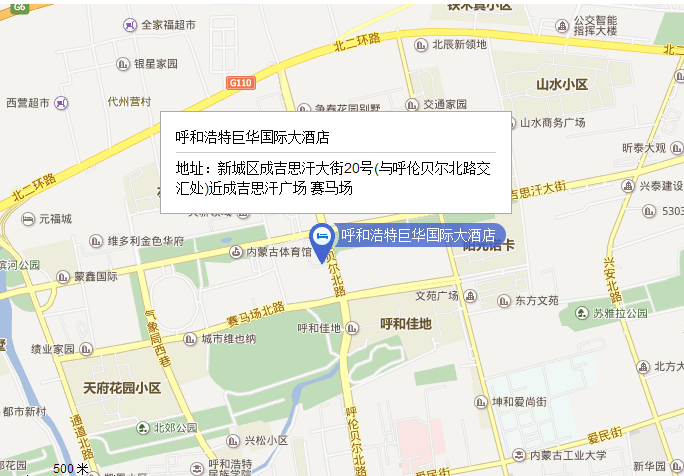 距离呼和浩特白塔机场17公里；乘出租车约30分钟，约60元。距离呼和浩特站2.6公里